ŘECKÁ KULTURA1. vědafilozofie – Sokrates, Platón, Aristotelesmatematika, fyzika – Archimédeslékařství – Hippokratespísmo – alfabeta2. uměnía) architekturaveřejné stavby – chrámy, lázně, divadlakámen, mramorsloupořadí, mozaiky	3 stavební slohy : 	dórský	 	iónský		korintský 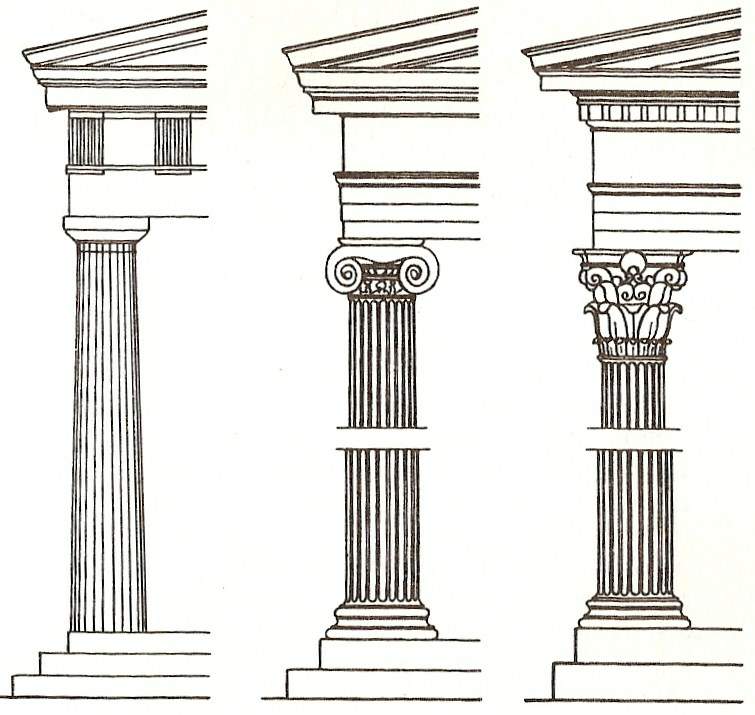 b) sochařstvípropracované postavyzobrazit krásu lidského tělasochaři: Myrón, Feidiás zobrazovali hrdiny, bohy, sportovce, politikyc) malířstvídochovaly se jen keramické vázyčervený podklad – černé postavy